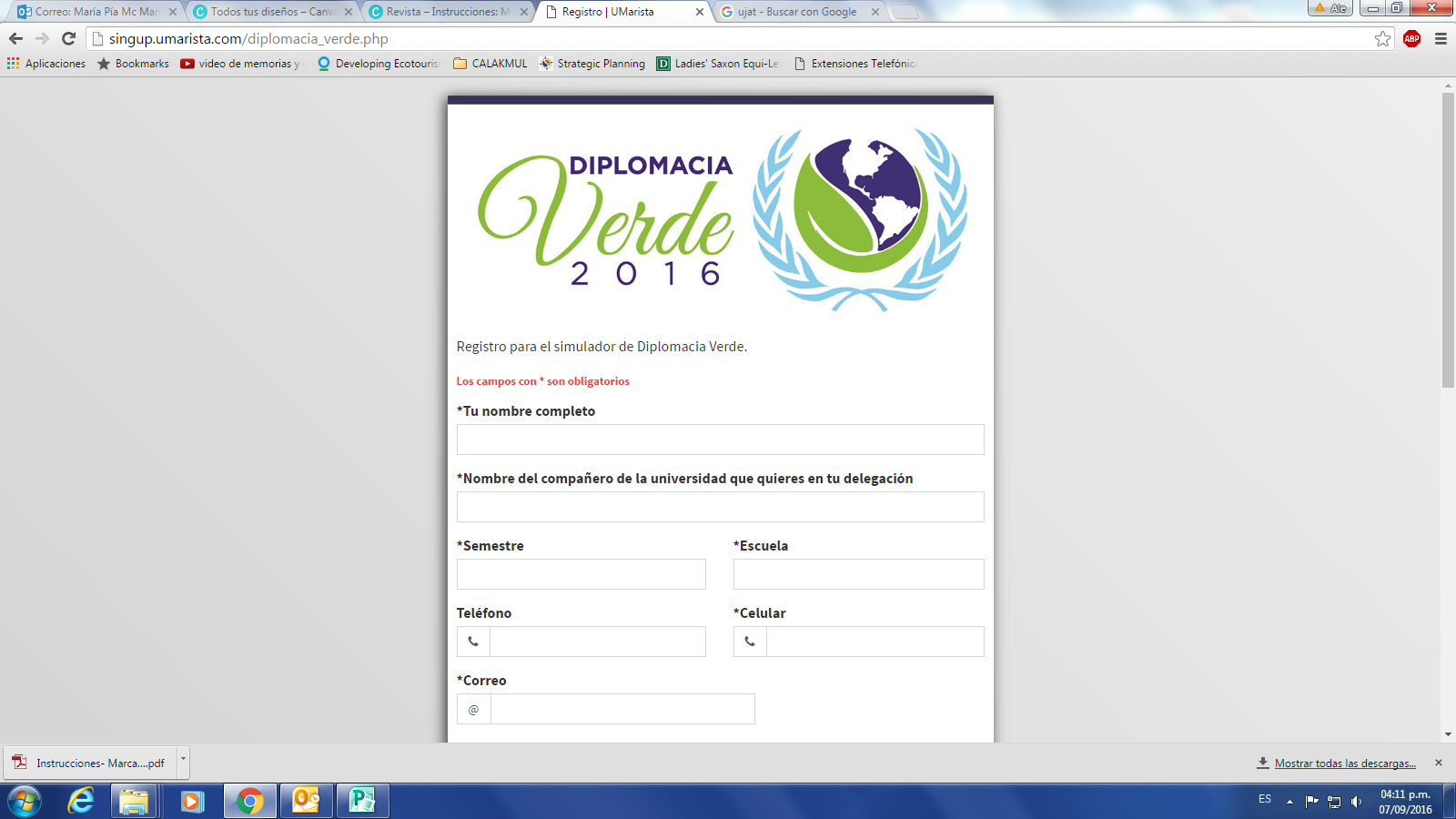 Mesa de trabajo Fondo Mundial de Participación en los BeneficiosDeclaración de la Conferencia de las Partes en el Marco del Protocolo de Nagoya sobre la creación de un Fondo Mundial de Participación en los Beneficios.MÉXICO, 7 de noviembre 2016--La Conferencia de las Partes en el Marco del Protocolo de Nagoya, llega al consenso de que se apruebe la creación de un Fondo Mundial de Participación en los Beneficios (FMPB).Sobre el dilema de recursos transfronterizos, se visualizan tres escenarios posibles: TIERRA DE NADIE, Se negocia con el FMPB, estableciendo un proceso de investigación, ponderación y mecanismos de solución de conflicto. EL órgano multilateral se apoyará alineado a los objetivos del Desarrollo Sostenible.MUTUO ACUERDO. Una parte tiene el derecho del recurso y otro lo quiere explotar. Se distribuyen los beneficios en mutuo acuerdo.EN DESACUERDO. Se transferirá el conflicto al órgano regulatorio multilateralEn caso de que se presente un escenario no previsto, se aplica el número tres.Consideraciones generalesEl FMPM es una oportunidad para el fortalecimiento del deber humanitario, considerando que el recurso es de todos y no es privado. Se ve como un mecanismo para la consecución de los ODS  y busca la felicidad de la humanidad generando un desarrollo regional que no dependa de una postura política particular sino de vigilar de manera perpetua el recurso que se dispone para la humanidad.La función del fondo es de apoyo, mediación  y colaboración entre naciones. Apostando al diálogo y al intercambio de experiencias.El fondo será un mecanismo de transparencia y protegerá las decisiones de la influencia potencial negativa de países con poder económico o político. De su funcionamiento. Se acordó que Alemania aportará los recursos económicos iniciales para la creación inmediata del FMPM e irá recuperándolo conforme los países aporten al mismo. El fondo tendrá un representante de cada país y cada país tendrá que aportar un porcentaje de los beneficios derivados del uso del recurso biológicos. Se propone la creación de un grupo de trabajo afiliado a la COP representado por las partes. El órgano servirá como un organismo que dé certeza y retribuya a la nación afectada en caso de no recibir el beneficio acordado por otro país.El fondo debe regular la seguridad y el correcto uso de los recursos biológicos y apoyar para el fortalecimiento institucional de las naciones que lo requieran, privilegiando el desarrollo regional, promoviendo la investigación y vigilando la justa repartición de los beneficios y la conservación.La ayuda puede ser monetaria,  mano de obra o capacitación. La cantidad monetaria recibida por el uso de los recursos será destinada para protección de recursos naturales, para fomentar la  educación, el fortalecimiento institucional de los países que aún no han podido ratificar y para el fortalecimiento de la transferencia tecnológica.Se propone la creación de un organismo de participación ciudadana nacional,  para determinar los mecanismos del fondo y encontrar soluciones en caso de conflicto. Se reconoce la necesidad de generar una base de datos internacional sobre los recursos disponibles y las necesidades de investigación.